Evaluación de la protección contra la reinfección conSARS-CoV-2 entre 4 millones de personas sometidas a pruebas de PCR enDinamarca en 2020: un estudio observacional a nivel de poblaciónIntroducciónEl SARS-CoV-2, la causa de la epidemia de COVID-19, haresultó en más de 117 millones de casos y más de 2 · 6 millonesmuertes en todo el mundo al 7 de marzo de 2021, según las estimaciones deOMS. La presencia o ausencia de inmunidad protectora.después de la infección o la vacunación contra el SARS-CoV-2afectará la transmisión del virus y la gravedad deenfermedad. La ausencia de inmunidad preexistente aSe cree que el SARS-CoV-2 es responsable de la rápidapropagación del virus a nivel mundial y para la continuaciónpandemia. Por lo tanto, una mayor comprensión de lagrado de protección contra la reinfección con SARSCoV-2 es fundamental para perfeccionar la intervención adecuadaestrategias.Se sabe poco sobre la protección contra el SARS-CoV-2infecciones repetidas, pero dos estudios en el Reino Unido han encontradoque la inmunidad podría durar al menos 5-6 meses despuésinfección. Estos datos sugieren que la reinfección conEl SARS-CoV-2 es raro y ocurre en menos del 1% deindividuos que previamente dieron positivo para SARSCoV-2. Estos hallazgos son consistentes con variospequeños estudios de caso, con sólo hasta seis pacientes, realizados en elEstados Unidos, China, Corea del Sur e India, que encontraron reinfecciónocurrir dentro de los 26-142 días después de la primera infección,respaldado por evidencia genética y prueba de PCR negativaresulta entre las dos infecciones. Los estrechamente relacionadosvirus inmunidad inducida por SARS-CoV y MERS-CoVque típicamente duró 2-3 años después de la infección.Dinamarca registró su primer caso positivo de SARS-CoV-2 el27 de febrero de 2020.Al igual que en otros países europeos, elLa epidemia se caracterizó por dos oleadas de infeccionesen 2020, uno en primavera (marzo-mayo) y uno en otoño–invierno (septiembre-diciembre). Dinamarca ha estado haciendopruebas de alta intensidad para la infección por SARS-CoV-2 entresus 5 · 8 millones de habitantes, con inversiónen instalaciones de pruebahecho con el objetivo más amplio de mantener la sociedad abierta siempre queposible. Además de las pruebas de PCR realizadas sobre síntomasindividuos por remisión dentro del sistema nacional de saludsistema, un sistema de prueba nacional paralelo, principalmentedirigido a individuos no sintomáticos, se convirtió ampliamentedisponible a partir de mayo de 2020, conocido como TestCenter Dinamarca.Como parte de este sistema de pruebas paralelo, a nivel nacionalpruebaestaciones ofrecieron pruebas de PCR gratuitas a todos los residentes de edad18 años o más, con posterioresexpansión a todosmayores de 2 años en septiembre de 2020. El número de pruebasestaciones ha ido aumentando gradualmente durante 2020, y por31 de diciembre de 2020, se habían realizado más de 10 millones de pruebas de PCR.realizado en Dinamarca en 3 · 96 millones de personas en total. TodasLas pruebas son inequívocamente identificables a las personas, lo que permiteidentificaciónde individuos con más de un positivoprueba a escala nacional. El objetivo de nuestro estudio fue estimarprotección contra infecciones repetidas según lo medidopor PCR positiva de SARS-CoV-2, incluyendo sila protección estimada resultante de una primera infeccióndiferían por grupo de edad, sexo o período de tiempo desde la infección.MétodosDiseño de estudios, recopilación de datos y sistema de vigilancia.En este estudio observacional a nivel de población, recopilamosdatos a nivel individual de la microbiología danesaBase de datos (MiBa) para todas las personas que se sometieron a una prueba de PCRpara el SARS-CoV-2 entre el 26 de febrero y el 31 de diciembre de 2020.Se capturan registros electrónicos de reservas y resultadosen MiBa en un formato identificable y enriquecidocon datos (incluyendo edad, sexo y estado vital) delsistema de registro civil y otros registros por el automatizadosistema nacional de vigilancia. El sistema de vigilanciaestá alojado y mantenido por Statens Serum Institut (SSI;Copenhague, Dinamarca), el Instituto Nacional Danéspara el Control y la Prevención de Enfermedades Infecciosas. En cada sitio de prueba de PCR que forma parte de TestCenter. Dinamarca, se recogen y transportan frotis de gargantaa las instalaciones del laboratorio central de alto rendimiento (uno enel campus de SSI o uno que abrió el 7 de diciembre de 2020,en Aarhus, Dinamarca) y probado por PCR. Equipopara las pruebas de PCR se reservan electrónicamente o por teléfono,con los resultados de la prueba generalmente disponibles dentro de las 48 h (positivo,negativo o inconcluso) y comunicado a lapaciente en línea a través de registros médicos electrónicos personales(y su médico de atención primaria). Para los que estabanprobado a través de remisión como parte de la atención sanitaria nacionalsistema de prueba, los pacientes asistieron a hospitales o primarioscentros de atención y se tomaron hisopos de garganta para PCRpruebas y transportado a una de las diez clínicas principales,laboratorios microbiológicos públicos. Dependiendo desi los pacientes fueron evaluados como parte de lasistema de salud o TestCenter Dinamarca, diferentesSe utilizaron plataformas de PCR. La microbiología clínicaLos laboratorios aplicaron una gama de productos comerciales con la marca CE.plataformas o ensayos internos que eran todos de calidadcontrolado de acuerdo con el diagnóstico de microbiología clínicanormas. El laboratorio TestCenter Dinamarca aplicó un ensayo de RT-PCR con el gen E en SARS-CoV-2 comoel objetivo. En diciembre de 2020, la prueba rápida de antígenos también se convirtió endisponible gratuitamente en estaciones de prueba públicas independientes y dedicadas(las pruebas de antígenos comerciales estaban disponibles paracompra antes de esta fecha); estas pruebas no fueron capturadaspor vigilancia y no se incluyen en este análisis. LaLos análisis que presentamos en este artículo se basan en datosextraídos del sistema nacional de vigilancia ycubre todas las pruebas de PCR, tanto las realizadas en el ámbito nacionalsistema de salud y en TestCenter Dinamarca.Nuestros análisis se basan en datos nacionales daneses existentes.Datos de vigilancia de COVID-19 y no requirió éticaaprobación. Una copia del protocolo está disponible en línea.Análisis de infecciones y reinfecciones durante lasegunda oleadaPara su inclusión en este análisis, seleccionamos a todas las personas en elpaís con una prueba de PCR positiva o negativa delprimer brote de la epidemia, es decir, antes del 1 de junio de 2020 (todosresultados de pruebas no concluyentes [aproximadamente el 1% de todas las pruebas]se eliminaron del conjunto de datos antes del análisis). Nosotros entoncessiguió esta cohorte a través de la segunda oleada dela epidemia, del 1 de septiembre al 31 de diciembre de 2020, para ver quiéncontrajo una infección por SARS-CoV-2 (confirmada por PCR)durante este período. Las tasas de infección durante el segundoel aumento se comparó entre aquellos con un positivo oprueba negativa desde la primera oleada. Individuos que probaronpositivo por primera vez durante el período del 1 de junio al 31 de agosto(es decir, entre el final de la primera oleada y el comienzo dela segunda oleada) fueron excluidos del análisis, al igual quepersonas que murieron por cualquier causa antes del 1 de septiembre de 2020.Calculamos la tasa de infección como el número deindividuos con pruebas de PCR positivas durante el segundoaumento dividido por el número acumulado de días-personaen riesgo. Calculamos el número de días en riesgo para cadaindividuo en la muestra como el número de días desde1 de septiembre de 2020, hasta la primera prueba positiva, o 31 de diciembre de 2020,lo que ocurra primero. Censuramos el tiempo de seguimiento enel evento de la muerte. Esta censura no informativamecanismo esencialmente asumió una tasa de infección similarhabría sido observado entre los que murieron si hubieranhabía sobrevivido, como se observó entre los sobrevivientes conel mismo estado de exposición (ya sea infectado previamenteo no infectado). Calculamos la razón de tasas ajustadas (RR)y el IC del 95% que lo acompaña utilizando la regresión de Poisson,ajustado por sexo, grupo de edad (0 a 5, 6 a 14, 15 a 24, 25 a 34,35–44, 45–54, 55–64, 65–74, 75–84 y ≥85 años), yfrecuencia de la prueba (número de pruebas de PCR realizadas en cadapersona en 2020 categorizada como 1–2, 3–5, 6–10 y≥11 pruebas) para controlar posibles factores de confusión. Proteccióncontra infecciones repetidas se calculó como 1 - ajustadoRR, análogo al método de estimación de vacunaeficacia a partir de datos de observación.Debido a que las personas eran propensas a hacerse más pruebas sipensaron que podrían tener un mayor riesgo de infección,existía la posibilidad de sesgo en el análisis principal,especialmente si los patrones de prueba difieren entre aquellos cony sin prueba previa positiva. Por esta razón, nosotrosHicimos un análisis de sensibilidad en el que repetimos los principalesanálisis en un subgrupo de personas (enfermeras, médicos,trabajadores y asistentes de salud) que fueron evaluadoscon frecuencia y de forma rutinaria como parte de su profesión(los detalles sobre las profesiones se obtuvieron a través de enlacescon el registro de autorizaciones sanitarias delAutoridad Danesa de Seguridad del Paciente) .Para determinar en qué medida nuestros hallazgosdependía de la brecha entre la primera y la segunda oleada(es decir, el tiempo mínimo permitido entre repeticionespruebas positivas para que un individuo sea categorizado comoreinfectados), hicimos dos análisis de sensibilidad adicionales,uno en el que el segundo aumento comenzó el 1 de agosto de 2020(es decir, 2 meses después del final de la primera oleada), y uno enque comenzó el 1 de octubre de 2020 (es decir, 4 meses después de lafinal de la primera oleada). El período para el primer aumento fuesin alterar.Análisis de cohortes alternativoUtilizando un enfoque de análisis alternativo, hicimosuso de los datos disponibles para investigar las tasas de reinfeccióna lo largo de la epidemia, no solo durante lasegunda oleada. Cada individuo con un resultado de la prueba de PCRfue seguido desde el momento de su primera prueba,independientemente de la fecha y si tuvieron un resultado positivoo resultado negativo, hasta el 31 de diciembre de 2020, o un nuevo resultado positivoprueba al menos 90 días después. Si la prueba inicial fue negativa,una prueba positiva posterior dentro de los 90 días cambióel estado de un individuo de no infectado a previamenteinfectado. Comparamos la tasa de infección observadadurante el seguimiento cuando las personas no estaban infectadas conla tasa observada durante el seguimiento de las personas que fueronpreviamente infectado. Aquellos que dieron positivo duranteseguimiento por primera vez (es decir, quién había inicialmentetiempo contribuido como un individuo no infectado) permanecióen seguimiento pero, desde la fecha de su primera infección,contribuyó tiempo como un individuo previamente infectado.Estimamos el RR ajustado utilizando los mismos métodoscomo para el análisis principal, excepto que el modelo fueadicionalmente ajustado para el mes de inicio de seguimiento(mediante la inclusión de variables indicadoras) para minimizarconfusión debido a variaciones en el subyacentetasa de infección a lo largo del tiempo.Variaciones por edad, sexo y tiempo desde la primera infecciónEvaluar si el nivel de protección conferido porinfección previa difería según el sexo o la edad, ampliamosel análisis de cohorte alternativo para incluir la interaccióntérminos con sexo y grupo de edad (restringido a cuatrogrupos [0-34, 35-49, 50-64, ≥65 años] para evitar estratoscon pocos eventos). Esta expansión nos permitió calcularuna estimación del efecto protector por separado para cada edadgrupo y por sexo, y para probar la evidencia de modificación del efectoutilizando una prueba de razón de verosimilitud. Usamos un similarenfoque para comparar el nivel de protección contra repetir infecciones según lo medido por prueba de PCR positivaantes y después de los primeros 6 meses de seguimiento. Lo hicimoseste análisis dividiendo el tiempo en riesgo en dos períodos paraaquellos con más de 180 días de seguimiento (individuoscon <181 días de seguimiento contribuido con solo unaperíodo único no superior a 6 meses), el primero de 0a 180 días, y el segundo desde el día 181 hasta el final deseguimiento, ya sea a través de un resultado positivo de la prueba, muerte,o fin de estudio. Incluimos un término de interacción conperíodo en el modelo para permitir una evaluación separada deprotección contra infecciones repetidas medida porPositividad de PCR para los dos períodos. También trazamos unCurva de Kaplan-Meier de tiempo hasta la infección duranteseguimiento.Reportamos proporciones calculadas usando (Clopper-Pearson) IC del 95%. Hicimos todos los análisis usando SASversión 9.4 y gráficos generados usando Graphpad Prism(versión 8.3.0).Papel de la fuente de financiaciónNo hubo una fuente de financiación para este estudio.ResultadosLa capacidad de realizar pruebas de PCR para el SARS-CoV-2 enDinamarca aumentó rápidamente durante 2020, desde las primeras pruebasen febrero hasta fin de año, cuando aproximadamenteEl 10% de la población se evaluó cada semana en promedio.Durante la primera oleada de la epidemia (es decir, antes de junio),533381 personas fueron evaluadas, de las cuales 11 727 (2 · 20%) fueronPCR positivo. Durante la segunda oleada (desde el 1 de septiembreal 31 de diciembre de 2020), se hicieron pruebas a 3,48 millones de personas,de los cuales 150 159 (4 · 32%) dieron positivo (figura 1). Por31 de diciembre de 2020, 3 · 96 millones de personas, más de dos terciosde la población de 5 · 8 millones de personas — habían sido evaluadosal menos una vez, de los cuales 2.55 millones (64.4%) habían sidoprobado más de una vez (figura 2; apéndice p 6).Después de excluir a 610 personas que dieron positivo para elprimera vez entre la primera y la segunda oleada deepidemia, y otros 7432 que murieron (por cualquier causa)antes de la segunda oleada (de los cuales 659 habían dado positivopara el SARS-CoV-2 durante la primera oleada; apéndice p 2),525339 de los que fueron evaluados durante la primera oleadade la epidemia se mantuvo en seguimiento durante elsegunda oleada. En esta población, 11068 (2 · 11%) individuosdieron positivo durante la primera oleada, de los cuales 72(0 · 65% [95% CI 0 · 51–0 · 82]) dio positivo nuevamente duranteel segundo aumento en comparación con 16 819 (3 ​​· 27% [IC del 95%3 · 22-3 · 32]) de 514 271 personas que fueron negativas durantela primera oleada.La tasa diaria de infección durante el segundo aumento.fue de 5 · 35 pruebas positivas por 100 000 personas entre lasque previamente habían dado positivo versus 27.06 por100 000 personas entre los que se sometieron a la prueba previamentenegativo (tabla 1). El RR ajustado de infecciónfue 0 · 195 (95% CI 0 · 155–0 · 246) entre los quepreviamente dieron positivo en comparación con los queanteriormente solo había dado negativo. El estimadoprotección contra la repetición de infecciones después de anterioresLa infección por SARS-CoV-2 fue del 80,5% (IC del 95%: 75,4-84,5;tabla 1).La frecuencia de prueba durante la segunda oleada fue un pocomás alto entre aquellos que no tuvieron una prueba positivaresultado durante la primera oleada que entre aquellos quedio positivo durante la primera oleada (apéndice p 3). en unanálisis de sensibilidad, restringimos la muestra al15604 enfermeras, médicos, trabajadores sociales,y asistentes de salud que estuvieron presentes en elmuestra. Se les realizó una mediana de 10 pruebas (IQR 9-12)cada uno en 2020, y 658 (4 · 2%) dieron positivo durante elprimera oleada (tabla 1). Ocho (1 · 2%) de 658 que realizaron la pruebapositivo en el primer aumento también dio positivo durante elsegunda oleada. Por el contrario, entre los que se quedaronno infectados durante la primera oleada, 934 (6,2%) de14 946 dieron positivo durante la segunda oleada. LaRR ajustado fue 0 · 189 (95% CI 0 · 094–0 · 379) y la protección estimada contra la reinfección fue del 81,1%(IC del 95%: 62 · 1–90 · 6). Moviendo la fecha en la que elLa segunda oleada comenzó en dos análisis de sensibilidad, yrevisando así la definición de reinfección en nuestroestudiar cambiando la brecha entre el primero y el segundoprueba positiva, solo afectó ligeramente la protección estimadacontra la infección repetida (tabla 1).Se incluyeron 2432509 personas en la alternativaanálisis de cohortes, con 28875 (1 · 19%) individuos contribuyendoperíodos de tiempo expuestos y 2405683 (98 · 90%)contribuyendo períodos de tiempo no expuestos, con 2049 contribuyendoa períodos de tiempo no expuestos y expuestos,con un total de 138 reinfecciones. Ningún individuo probadopositivo más del doble. Los resultados de esta alternativaLos análisis de cohortes fueron muy similares a los de los principalesanálisis (tabla 1), aunque se basó en máseventos debido al tiempo de seguimiento adicional proporcionadopor el enfoque analítico, que también permite el análisisde reinfección durante todo el año calendario. El estimadoprotección contra infecciones repetidas en este análisisfue 78,8% (IC del 95% 74,9-82,1).También en el análisis de cohortes alternativo, encontramos pocosevidencia de que el grado de protección contra la repeticióninfección medida por la positividad de la PCR conferida porla infección previa varió según el grupo de edad por debajo de los 65 años.Sin embargo, la protección contra la infección repetida entrelos de 65 años o más fue menor que entregrupos de edad más jóvenes (tabla 2). No encontramos evidencia dediferencias en las estimaciones de protección contra la repeticióninfección por sexo, ni encontramos ninguna evidencia de quela protección contra la repetición de la infección disminuyó después6 meses de seguimiento (tabla 2; anexo p 7).DiscusiónUsamos un gran conjunto de datos de vigilancia nacional deresultados de la prueba de PCR que se pueden remitir individualmente para estimargrado en el que la infección previa por SARS-CoV-2da como resultado protección contra infecciones repetidas. Nosotros encontramosprotección en la población sea del 80% o más en aquellosmenores de 65 años, pero aproximadamente el 47% enlos de 65 años o más. No vimos señales dedisminución de la protección contra la repetición de la infecciónaño 2020.Nuestras estimaciones de protección general despuésinfección por SARS-CoV-2 de 77 a 83% están en consonancia con varios otros estudios de cohortes del Reino Unido, Qatar yEE. UU. que informó que la reinfección es rara y ocurreen menos del 1% de todos los casos de COVID-19.2,3,16,17 ¿Cuánto tiempola protección contra la repetición de la infección dura despuésLa infección por SARS-CoV-2 sigue siendo desconocida porque tambiénha pasado poco tiempo desde el comienzo de lapandemia, pero un estudio de más de 20000 servicios de saludtrabajadores en el Reino Unido encontraron que el riesgo de reinfección conEl SARS-CoV-2 se redujo en un 83% durante al menos 5 mesesdespués de la infección primaria.3 Otro estudio de 12 541los trabajadores en el Reino Unido mostraron un 89% de protección duraderaal menos 6 meses.2 Un estudio de detección de Qatar43000 personas por PCR sugirieron que la protección contrase repitió la infección en el 95% de las personas quedio positivo, con una duración de al menos 7 meses.17 AnteriorLos estudios han encontrado que los anticuerpos contra otros coronavirusdisminuyen con el tiempo y permiten la reinfección a largo plazo;Sin embargo, la longevidad exacta de las respuestas de anticuerpos después deLa infección por coronavirus aún es incierta. Para circularcoronavirus humano, el período estimado de proteccióninmunidad fue de 11 meses.18 Para MERS-CoV, los anticuerposestaban disminuyendo después de aproximadamente 5 meses mientrasLa inmunidad duró hasta 3 años, y para el SARS-CoV, hasta2 años8-10,19 Estimaciones de seroprevalencia de anticuerpos IgGcontra el SARS-CoV-2 son variables dependiendo de lamétodos de laboratorio utilizados, cohorte seleccionada, geografíaubicación y origen étnico de los participantes y su situación socioeconómica20 En nuestro estudio en el queclasificó el tiempo entre la infección y la reinfección en dosperíodos de tiempo importantes, tardíos y tempranos, no observamos unefecto que indicaría una protección menguante contra la repeticióninfecciones durante nuestro período de estudio.Además de los estudios epidemiológicos, longitudinalesSe necesitan estudios serológicos y otros estudios inmunológicos.para proporcionar información sobre los mecanismos de inmunidadcontra el SARS-CoV-2 y su duración. Un observacionalestudio de los EE. UU. que incluyó a 3 · 2 millones de personasque se sometieron a pruebas de anticuerpos para el SARS-CoV-2 examinaron suspatrones posteriores de la prueba de PCR.fecha índice de su prueba serológica, las pruebas de PCR fueronpositivo para personas con un SARS-CoV-2 negativoprueba de anticuerpos al menos diez veces más a menudo que paraaquellos que tuvieron una prueba de anticuerpos positiva.16 Muchos estudioshan examinado la inmunidad adaptativa después del SARS-CoV-2infección.1 En un estudio longitudinal de inmunologíamemoria del SARS-CoV-2, aproximadamente el 95% de las personasinmunidad retenida hasta 8 meses después de la infecciónbasado en mediciones de anticuerpos, células B de memoria,y células T CD4 y CD8.21 Aunque las concentraciones deanticuerpos contra el pico y el receptor del SARS-CoV-2dominio de unión disminuyó moderadamente durante los 8 mesesperíodo de estudio, el número de células B de memoria aumentóy las células T CD4 y CD8 de memoria tenían una vida media de3-5 meses. Así, los diferentes tipos de inmunologíamemoria como parte del sistema inmunológico adaptativo fueronactivo pero tenía una cinética distinta, y las medidas delos anticuerpos circulantes no parecían predecir las células Tmemoria.Estimamos una protección relativamente baja contra la reinfección.en personas de 65 años o más en comparación con los más jóvenesindividuos. Aquellos de 65 años o más tenían menos de50% de protección contra infecciones repetidas por SARS-CoV-2después de la primera infección. Sin embargo, otro grupo de estudio,que utilizaron un diseño de estudio diferente, encontraron un alto grado deprotección contra la reinfección entre las personas mayores.encontrando que las personas mayores eran más propensas que las más jóvenesque las personas vuelvan a dar positivo si ya lo habían hechopositivo podría explicarse por cambios naturales relacionados con la edaden el sistema inmunológico de los adultos mayores, también conocido comosenescencia inmune. Estos cambios afectan tanto al sistema inmunológico innato como al adaptativo y a la coordinación de los sistemas inmunitarios.respuestas y, por lo tanto, dan lugar a que las personas mayores sean mássusceptible a enfermedades infecciosas emergentes, comoSARS-CoV, MERS-CoV y otros virus. ​​Coordinaciónde las respuestas de células T CD4 y CD8 específicas del SARS-CoV-2se han encontrado alterados en personas de edad65 años o más, pero no en individuos más jóvenes.Además, la escasez de células T vírgenes se asoció conenvejecimiento y peores resultados de COVID-19.26 A la luz de estoevidencia, nuestro análisis destaca la necesidad de proteger a las personas mayorespersonas contra la reinfección por SARS-CoV-2 mediante vacunación,medidas de distanciamiento físico y protección personalequipo, como mascarillas, independientemente de losestado de infección.El potencial de reinfección de los trabajadores sanitarios es departicular interés debido a su alto riesgo de exposiciónal virus y pruebas frecuentes independientemente de los signos clínicosy síntomas. En nuestro análisis de sensibilidad de la asistencia sanitariatrabajadores, encontramos resultados similares a los de nuestro análisis principal.Varios estudios de seroprevalencia de trabajadores sanitarioshan encontrado que el riesgo de infección por SARS-CoV-2 esmayor en este grupo que en la población general. En un estudio de Irán, la seroprevalencia de IgG fuecasi el 20% . Un estudio de seroprevalencia entre pacientestrabajadores en Dinamarca encontraron que el riesgo de infecciónfue 1 38 veces mayor en los trabajadores de la salud de primera líneatrabajando en salas COVID-19 que en otros servicios de saludtrabajadores en el hospital. En nuestro estudio, encontramos que laLa tasa de infección entre los profesionales de la salud fuealrededor del doble que en la población general.Una de las principales fortalezas de nuestro estudio es el tamaño y la integridad.de nuestro conjunto de datos, que se basa en todo elpoblación de Dinamarca e incluye a cada individuoque ha sido probado para SARS-CoV-2 entre el 26 de febrero y31 de diciembre de 2020. Aprovechamos el hecho de que Dinamarcatiene una gran capacidad de prueba, ofreciendo pruebas gratuitas dentro dela población sin necesidad de derivación, y sin importarde edad, ya sea que un individuo sea sintomático o asintomático,o si sospechan infección o no. Estomarco nos permitió estudiar las diferencias dentro de la edadgrupos. Como se describió, las instalaciones de prueba se volvieron más fácilesaccesible durante el período de estudio y elnúmero de pruebas realizadas por semana aumentado en hastadiez veces en la segunda oleada en comparación con la primeraaumento. No creemos que el cambio en el número totalde las pruebas realizadas ha afectado nuestro análisis; de hecho, el cambiopodría haber hecho nuestro análisis más completo porqueaquellos que tuvieran una prueba positiva en la primera oleadaprobablemente no se les haya restringido el acceso a las pruebasdurante la segunda oleada.El conocimiento de una primera prueba positiva podría potencialmenteafectar el comportamiento de un individuo, lo que resulta en diferencialesclasificación errónea. Individuos con antecedentesLa prueba de PCR positiva puede implicar un riesgo más alto.actividades (por ejemplo, no usar una mascarilla) debido asupuesta inmunidad y, por lo tanto, es más probable que pruebenpositivo por segunda vez. Por el contrario, y probablemente másProbablemente, estas personas podrían tener menos probabilidades de tener unsegunda prueba de PCR porque podrían creerseser inmune. Tal comportamiento daría lugar a unasobreestimación del efecto protector de anterioresinfección. Abordamos esta posible sobreestimación endos formas: ajustando los análisis por el número de pruebasrealizado y mediante el análisis de sensibilidad de la atención sanitariatrabajadores. Los resultados de este análisis corroboraron laresultados del análisis principal. Los diferentes enfoquesque adoptamos para el análisis de los datos no cambió elresultados generales, y tampoco cambiar el definidoperíodo de tiempo entre la primera y la segunda oleada. De echo,el aumento en el período entre oleadas resultó en unligero aumento en la protección observada contra la repeticióninfección, lo que sugiere que los criterios de reinfecciónse volvió más específico porque menos recrudecimientolas infecciones se clasificaron erróneamente como reinfecciones.Por lo tanto, creemos que podemos sacar conclusiones representativassobre la protección contra la infección repetida en elpoblación.Una de las limitaciones de nuestro estudio es que no pudimoscorrelacionar los síntomas con la protección contra la repeticióninfección porque los parámetros clínicos detallados no sontípicamente registrado a menos que el paciente haya sido admitidohospital debido a síntomas graves de COVID-19. Nuestro conjunto de datosincluye resultados de pruebas de personas con poca o ningunasíntomas que podrían haber resultado en un comparativamentemenor respuesta inmune que si solo hubiéramos incluidopersonas con síntomas moderados o graves. Sin embargo,si hubiéramos incluido solo individuos con moderadao infecciones graves, nuestros hallazgos tendríanha sido generalizable sólo a personas con síntomasinfecciones. Además, la clasificación errónea de las reinfecciones podríahan ocurrido si el ARN del virus detectable permaneció durante másde 3 meses en algunos pacientes. Sin embargo, este potencialEs poco probable que el sesgo haya afectado sustancialmente nuestros resultadosporque abordamos este posible error de clasificaciónen el análisis alterando el período de tiempo definidoentre las oleadas de pandemias. Algunas clasificaciones erróneaspor las pruebas de PCR podrían haber ocurrido; sin embargo, la prueba utilizóse cree que es muy precisa, con una sensibilidadde 97 · 1% y especificidad de 99 · 98% . Por lo tanto,solo esperaría aproximadamente dos falsos positivosresultados por cada 10000 pruebas en personas no infectadas yaproximadamente tres resultados negativos falsos por cada100 pruebas en personas infectadas. Nuestros hallazgos sonsolo muy levemente afectado cuando se tiene en cuenta la pruebaprecisión (datos no mostrados). Finalmente, nuevas variantes deSARS-CoV-2 con el área de unión al receptor 484K o 501Ylas sustituciones han aparecido recientemente en Dinamarca,con algunas variantes conocidas por ser más transmisiblesluego el original. Durante el período de estudio, talesaún no se han establecido variantes en Dinamarca; aunqueen 2021 este patrón está cambiando. Más prospectivo yestudios de cohortes longitudinales junto con estudios molecularesSe necesita vigilancia para caracterizar los títulos de anticuerpos.y disminución de la protección contra infecciones repetidas y el efecto de los cambios antigénicos o las derivaciones del virus eninmunidad.En resumen, encontramos que la protección contra la repeticiónLa infección por SARS-CoV-2 es robusta y detectable en elmayoría de las personas, protegiendo el 80% o más de lapoblación infectada naturalmente que son menores de65 años contra reinfecciones dentro de la observaciónperíodo. Sin embargo, observamos que los individuos de edad65 años o más tenían menos del 50% de protección contrarepetir la infección por SARS-CoV-2. Porque la vejezgrupo es más propenso a un curso clínico grave deenfermedad, este hallazgo destaca la necesidad de implementarmedidas de protección para la población de edad avanzada en formade vacunas eficaces y mayor distanciamiento físicoy control de infecciones, incluso en aquellos conocidos por serpreviamente infectado. Además, nuestros datos indican queLa vacunación de individuos previamente infectados debe serhecho porque no se puede confiar en la protección natural.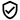 